2023 NEOCA Annual Conference Agenda – Tentative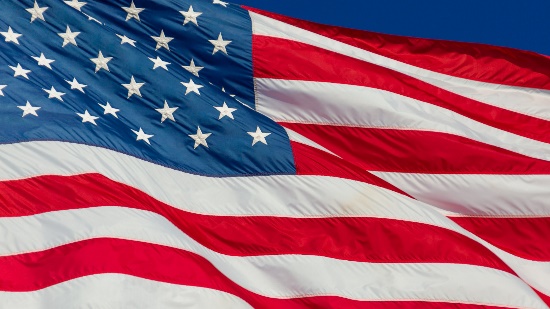 The Washington Hilton
1919 Connecticut Ave., NW
Washington D.C. 20009Saturday, September 9, 202310:00 (EST) * 9:00 (CST) * 8:00 (MST) * 7:00 am (PST)Note: This is a tentative agenda and the order of activities is subject to change.  The Start time is set.Breakfast on your own9:00 a.m.	Registration9:45 am		Virtual Conference Room Opens/Mix and Mingle10:00 am	Introductions and Opening RemarksPresenter: Mr. Lee Williams III, NEOCA PresidentTexarkana College Texarkana, Texas10:10 am	Keynote:  - TBD		Presenter:11:20 am	Presentation - TBD12:30 pm	Lunch1:00 pm	NEOCA Scholarship PresentationPresenter: Ms. Ikisha Cross, NEOCA SecretaryOpportunity Resource ServicesCleburne, TX2:30 pm	NEOCA Business MeetingPresenter: Mr. Lee Williams III, NEOCA President3:00 pm 	EOC Share Session(s)Round table discussionsAfternoon snacks4:00 pm	COE UpdatePresenter: Dr. Maureen Hoyler, President Council for Opportunity in Education Washington, DC4:30 pm	NEOCA Business Meeting – Conclusion Presenter: Mr. Lee Williams III, NEOCA President  